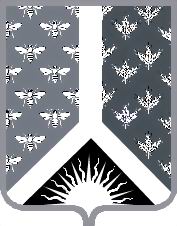 Кемеровская область - Кузбасс Новокузнецкий муниципальный районАдминистрация Новокузнецкого муниципального районаПОСТАНОВЛЕНИЕот                    № ____г. НовокузнецкОб утверждении административного регламента предоставления муниципальной услуги«Направление уведомления о планируемом сносе объекта капитального строительства и уведомления о завершении сноса объекта капитального строительства»В соответствии со статьей 55.31 Градостроительного кодекса Российской Федерации,                           Федеральным законом от 27.07.2010 № 210-ФЗ «Об организации предоставления государственных и муниципальных услуг», руководствуясь постановлением администрации Новокузнецкого муниципального района от 28.12.2020 № 241 «Об утверждении Порядка разработки и утверждения административных регламентов предоставления муниципальных услуг», статьей 40 Устава муниципального образования «Новокузнецкий муниципальный район»:1. Утвердить административный регламент предоставления муниципальной услуги «Направление уведомления о планируемом сносе объекта капитального строительства и уведомления о завершении сноса объекта капитального строительства» согласно приложению к настоящему постановлению.2. Опубликовать настоящее постановление в Новокузнецкой районной газете «Сельские вести» и разместить на официальном сайте муниципального образования «Новокузнецкий муниципальный район» www.admnkr.ru в информационно - телекоммуникационной сети «Интернет». 3. Настоящее постановление вступает в силу со дня, следующего за днем его официального опубликования. 4. Контроль за исполнением настоящего постановления возложить на первого заместителя главы Новокузнецкого муниципального района С.О. Милиниса.Глава Новокузнецкого муниципального района                                                        А.В. Шарнин                                                                                                                                                  Приложение к постановлению администрации Новокузнецкого муниципального районаот __________№__________Административный регламент предоставления муниципальных услуг «Направление уведомления о планируемом сносе объекта капитального строительства и уведомления о завершении сноса объекта капитального строительства»1. Общие положения1.1. Предмет регулирования административного регламента.Административный регламент предоставления муниципальной услуги «Направление уведомления о планируемом сносе объекта капитального строительства и уведомления о завершении сноса объекта капитального строительства» (далее - административный регламент) - нормативный правовой акт, устанавливающий порядок предоставления и стандарт предоставления муниципальной услуги.Административный регламент разработан в целях повышения качества предоставления и доступности предоставления муниципальной услуги, создания комфортных условий для участников отношений, возникающих при предоставлении муниципальной услуги, определения сроков и последовательности действий отдела архитектуры и градостроительства администрации Новокузнецкого муниципального района (далее - уполномоченный орган) при предоставлении муниципальной услуги по направлению уведомления о планируемом сносе объекта капитального строительства и уведомления о завершении сноса объекта капитального строительства.1.2. Круг заявителей.Заявителями муниципальной услуги являются правообладатели земельных участков, объектов капитального строительства или их уполномоченные представители, а также иные лица (далее – заявители), в случае, предусмотренном частью 9 статьи 55.31 Градостроительного кодекса Российской Федерации (далее - ГрК РФ).Интересы заявителей могут представлять иные лица в соответствии с законодательством Российской Федерации (далее - представители).От имени физических лиц заявления могут подавать:- законные представители (родители, усыновители, опекуны) несовершеннолетних в возрасте до 14 лет;- опекуны недееспособных граждан;- представители, действующие в силу полномочий, основанных на доверенности или договоре.От имени юридического лица заявления могут подавать:- лица, действующие в соответствии с законом, иными правовыми актами и учредительными документами без доверенности;- представители в силу полномочий, основанных на доверенности или договоре.1.3. Требования к порядку информирования о предоставлении муниципальной услуги.1.3.1. Информация по вопросам предоставления муниципальной услуги, сведений о ходе предоставления муниципальной услуги предоставляется:- специалистом уполномоченного органа при непосредственном обращении заявителя в уполномоченный орган или посредством телефонной связи, в том числе путем размещения на официальном сайте Новокузнецкого муниципального района  www.admnkr.ru  в информационно-телекоммуникационной сети «Интернет» в соответствующих разделах (далее – официальный сайт);- путем размещения в федеральной государственной информационной системе «Единый портал государственных и муниципальных услуг (функций)» (далее – ЕПГУ), информационной системе Кемеровской области -  Кузбасса для предоставления государственных и муниципальных услуг (функций) (далее – РПГУ);- путем размещения на информационном стенде в местах предоставления уполномоченным органом муниципальных услуг, в информационных материалах (брошюры, буклеты, листовки, памятки);- путем публикации информационных материалов в средствах массовой информации;- посредством ответов на письменные обращения;- сотрудником отдела «Мои Документы» государственного автономного учреждения «Уполномоченный многофункциональный центр предоставления государственных и муниципальный услуг на территории Кузбасса» (далее – УМФЦ) в соответствии с пунктом 6.3 настоящего административного регламента.1.3.2. Справочная информация о местонахождении, графике работы, контактных телефонах уполномоченного органа, адресе электронной почты уполномоченного органа размещена на официальном сайте, в федеральной государственной информационной системе «Федеральный реестр государственных и муниципальных услуг (функций)» (далее – федеральный реестр), на ЕПГУ, РПГУ.Справочная информация о местонахождении, графике работы, контактных телефонах УМФЦ, адресе электронной почты УМФЦ размещена на официальном сайте УМФЦ -www.umfc42.ru.2. Стандарт предоставления муниципальной услуги, единый стандарт2.1. Наименование муниципальной услуги «Направление уведомления о планируемом сносе объекта капитального строительства и уведомления о завершении сноса объекта капитального строительства».2.2. Муниципальная услуга предоставляется уполномоченным органом.УМФЦ участвует в предоставлении муниципальной услуги в части:- информирования о порядке предоставления муниципальной услуги;- приема заявлений и документов, необходимых для предоставления муниципальной услуги;- передачи уполномоченному органу заявлений и приложенных к нему документов, согласно п. 2.6 настоящего административного регламента, принятых у заявителя.В целях предоставления муниципальной услуги установление личности заявителя (представителя заявителя) может осуществляться в ходе личного приема посредством предъявления паспорта гражданина Российской Федерации либо иного документа, удостоверяющего личность, в соответствии с законодательством Российской Федерации,  или посредством идентификации и аутентификации в органах, предоставляющих муниципальные услуги, УМФЦ с использованием информационных технологий, предусмотренных частью 18 статьи 14.1 Федерального закона от 27.07.2006 № 149-ФЗ «Об информации, информационных технологиях и о защите информации».При предоставлении муниципальной услуги в электронной форме идентификация и аутентификация могут осуществляться посредством:1) единой системы идентификации и аутентификации или иных государственных информационных систем, если такие государственные информационные системы в установленном Правительством Российской Федерации порядке обеспечивают взаимодействие с единой системой идентификации и аутентификации, при условии совпадения сведений о физическом лице в указанных информационных системах;2) единой системы идентификации и аутентификации и единой информационной системы персональных данных, обеспечивающей обработку, включая сбор и хранение, биометрических персональных данных, их проверку и передачу информации о степени их соответствия предоставленным биометрическим персональным данным физического лица.В предоставлении муниципальной услуги в рамках межведомственного информационного взаимодействия участвует: - Управление Федеральной службы государственной регистрации, кадастра и картографии по Кемеровской области – Кузбассу.Заявитель вправе подать уведомление о планируемом сносе объекта капитального строительства и уведомления о завершении сноса объекта капитального строительства на бумажном носителе посредством личного обращения в уполномоченный орган, в том числе через УМФЦ в соответствии с соглашением о взаимодействии между УМФЦ и администрацией Новокузнецкого муниципального района, либо направить уведомление о планируемом сносе объекта капитального строительства и уведомления о завершении сноса объекта капитального строительства в уполномоченный орган посредством почтового отправления с уведомлением о вручении или направить уведомление о планируемом сносе объекта капитального строительства и уведомления о завершении сноса объекта капитального строительства в электронном виде с помощью ЕПГУ, РПГУ (при наличии технической возможности).Запрещается требовать от заявителя осуществления действий, в том числе согласований, необходимых для получения муниципальной услуги и связанных с обращением в иные государственные органы, органы местного самоуправления, организации, за исключением получения услуг, включенных в перечень услуг, которые являются необходимыми и обязательными для предоставления муниципальной услуги.2.3. Результатом предоставления муниципальной услуги является:2.3.1. Размещение уведомления о планируемом сносе и прилагаемых к нему документов в информационной системе обеспечения градостроительной деятельности и уведомление о таком размещении Инспекции государственного строительного надзора Кузбасса или Сибирское управление Федеральной службы по экологическому, технологическому и атомному надзору;2.3.2. Размещение уведомления о завершении сноса в информационной системе обеспечения градостроительной деятельности и уведомление о таком размещении Инспекции государственного строительного надзора Кузбасса или Сибирское управление Федеральной службы по экологическому, технологическому и атомному надзору;2.3.3. Отказ в предоставлении муниципальной услуги.Выдача заявителю результата предоставления муниципальной услуги действующим законодательством не предусмотрена, за исключением случаев направления решения об отказе в предоставлении муниципальной услуги по форме, согласно приложению № 1 к настоящему административному регламенту.2.4. Срок предоставления муниципальной услуги, в том числе с учетом необходимости обращения в организации, участвующие в предоставлении муниципальной услуги, срок приостановления муниципальной услуги, в случае если возможность приостановления предусмотрена законодательством Российской Федерации, срок выдачи (направления) документов, являющихся результатом предоставления муниципальной услуги.Срок предоставления муниципальной услуги составляет не более семи рабочих дней со дня поступления заявления в уполномоченный орган.В случае подачи документов в УМФЦ срок предоставления муниципальной услуги исчисляется со дня поступления в уполномоченный орган документов из УМФЦ.Приостановление предоставления муниципальной услуги законодательством Российской Федерации не предусмотрено.2.5. Перечень нормативных правовых актов, регулирующих предоставление муниципальной услуги (с указанием их реквизитов и источников официального опубликования), размещен на официальном сайте, в федеральном реестре, на ЕПГУ, РПГУ, а также на официальном портале обеспечения градостроительной деятельности (www.mgis42.ru). Уполномоченный орган обеспечивает размещение и актуализацию перечня нормативных правовых актов, регулирующих предоставление муниципальной услуги, на официальном сайте, а также в соответствующем разделе федерального реестра.2.6. Исчерпывающий перечень документов, необходимых в соответствии с законодательными или иными нормативными правовыми актами для предоставления муниципальной услуги, услуг, необходимых и обязательных для предоставления муниципальной услуги.2.6.1. Исчерпывающий перечень документов, необходимых для предоставления муниципальной услуги, предоставляемых заявителем.Для предоставления муниципальной услуги заявитель направляет в уполномоченный орган:2.6.1.1. Уведомление о планируемом сносе объекта капитального строительства по форме, утвержденной приказом Минстроя России от 24.01.2019 № 34/пр «Об утверждении форм уведомления о планируемом сносе объекта капитального строительства и уведомления о завершении сноса объекта капитального строительства» которая является приложением   № 2 к настоящему административному регламенту и содержащее следующие сведения:2.6.1.1.1. Фамилия, имя, отчество (при наличии), место жительства застройщика, реквизиты документа, удостоверяющего личность (для физического лица);2.6.1.1.2. Наименование и место нахождения застройщика или технического заказчика (для юридического лица), а также государственный регистрационный номер записи о государственной регистрации юридического лица в едином государственном реестре юридических лиц и идентификационный номер налогоплательщика, за исключением случая, если заявителем является иностранное юридическое лицо;2.6.1.1.3. Кадастровый номер земельного участка (при наличии), адрес или описание местоположения земельного участка;2.6.1.1.4.  Сведения о праве застройщика на земельный участок, а также сведения о наличии прав иных лиц на земельный участок (при наличии таких лиц);2.6.1.1.5. Сведения о праве застройщика на объект капитального строительства, подлежащий сносу, а также сведения о наличии прав иных лиц на объект капитального строительства, подлежащий сносу (при наличии таких лиц);2.6.1.1.6. Сведения о решении суда или органа местного самоуправления о сносе объекта капитального строительства либо о наличии обязательства по сносу самовольной постройки в соответствии с земельным законодательством (при наличии таких решения либо обязательства);2.6.1.1.7.  Почтовый адрес и (или) адрес электронной почты для связи с застройщиком или техническим заказчиком.2.6.1.1.8. Уведомление о планированном сносе объекта капитального строительства и уведомления о завершении сноса объекта капитального строительства также может быть направлено в уполномоченный орган почтовым отправлением или в форме электронного документа, подписанного электронной подписью, через ЕПГУ, РПГУ (при наличии технической возможности), или подано заявителем через УМФЦ. Заявителю предоставляется возможность получения бланка заявления в электронном виде с помощью ЕПГУ, РПГУ (при наличии технической возможности, в зависимости от выбора заявителя).Формирование запроса осуществляется посредством заполнения электронной формы запроса на ЕПГУ, РПГУ (при  наличии технической возможности) без необходимости дополнительной подачи запроса в какой-либо иной форме, при этом на ЕПГУ, РПГУ размещаются образцы заполнения электронной формы запроса.2.6.1.2. В случае, если уведомление о планируемом сносе объекта капитального строительства и уведомление о завершении сноса объекта капитального строительства подается через представителя заявителя, также представляется документ, подтверждающий полномочия на осуществление действий от имени заявителя. В качестве документа, подтверждающего полномочия на осуществление действий от имени заявителя, представитель заявителя вправе представить:2.6.1.2.1. Оформленную в соответствии с законодательством Российской Федерации доверенность (для физических лиц);2.6.1.2.2. Оформленную в соответствии с законодательством Российской Федерации доверенность, заверенную печатью заявителя и подписанную руководителем заявителя или уполномоченным этим руководителем лицом (для юридических лиц);2.6.1.2.3. Копию решения о назначении или об избрании либо приказ о назначении физического лица на должность, в соответствии с которым такое физическое лицо обладает правом действовать от имени заявителя без доверенности.Документ, подтверждающий полномочия представителя заявителя, в случае если уведомление о планируемом сносе объекта капитального строительства подается представителем заявителя (при личном приеме предоставляется оригинал документа, который подлежит возврату представителю заявителя после удостоверения его полномочий; посредством почтового отправления - предоставляется оригинал или заверенная в порядке, установленном законодательством Российской Федерации копия; при обращении в электронной форме к заявлению прикрепляется электронная копия документа, подтверждающего полномочия представителя заявителя, заверенная усиленной квалифицированной электронной подписью заявителя или нотариуса, либо электронный документ, заверенный усиленной квалифицированной электронной подписью выдавшего его лица).2.6.1.3. Результаты и материалы обследования объекта капитального строительства (предоставление вышеуказанного документа не требуется при осуществлении сноса гаража на земельном участке, предоставленном физическому лицу для целей, не связанных с осуществлением предпринимательской деятельности, жилых домов и садовых домов, хозяйственных построек на садовом земельном участке, объектов индивидуального жилищного строительства, объектов, не являющихся объектами капитального строительства, строений и сооружений вспомогательного использования);2.6.1.4. Проект организации работ по сносу объекта капитального строительства (предоставление вышеуказанного документа не требуется при осуществлении сноса гаража на земельном участке, предоставленном физическому лицу для целей, не связанных с осуществлением предпринимательской деятельности, жилых домов и садовых домов, хозяйственных построек на садовом земельном участке, объектов индивидуального жилищного строительства, объектов, не являющихся объектами капитального строительства, строений и сооружений вспомогательного использования);2.6.1.5. Правоустанавливающие документы на земельный участок, объект капитального строительства (предоставляются заявителем, если указанные документы (их копии или сведения, содержащиеся в них) отсутствуют в Едином государственном реестре недвижимости.2.6.2. Исчерпывающий перечень документов, необходимых для предоставления муниципальной услуги при направлении уведомлений о завершении сноса объекта капитального строительства:2.6.2.1. Уведомление о завершении сноса объекта капитального строительства по форме, утвержденной приказом Минстроя России от 24.01.2019 № 34/пр «Об утверждении форм уведомления о планируемом сносе объекта капитального строительства и уведомления о завершении сноса объекта капитального строительства» которая является приложением № 3 к настоящему административному регламенту. 2.6.2.2. В случае, если заявление подается через представителя заявителя, также представляется документ, подтверждающий полномочия на осуществление действий от имени заявителя. В качестве документа, подтверждающего полномочия на осуществление действий от имени заявителя, представитель заявителя вправе представить:2.6.2.2.1. Оформленную в соответствии с законодательством Российской Федерации доверенность (для физических лиц);2.6.2.2.2. Оформленную в соответствии с законодательством Российской Федерации доверенность, заверенную печатью заявителя и подписанную руководителем заявителя или уполномоченным этим руководителем лицом (для юридических лиц);2.6.2.2.3. Копию решения о назначении или об избрании либо приказ о назначении физического лица на должность, в соответствии с которым такое физическое лицо обладает правом действовать от имени заявителя без доверенности. Документ, подтверждающий полномочия представителя заявителя, в случае если уведомление о завершении сноса объекта капитального строительства подается представителем заявителя (при личном приеме предоставляется оригинал документа, который подлежит возврату представителю Заявителя после удостоверения его полномочий; посредством почтового отправления - предоставляется оригинал или заверенная в порядке, установленном законодательством Российской Федерации копия; при обращении в электронной форме к заявлению прикрепляется электронная копия документа, подтверждающего полномочия представителя Заявителя, заверенная усиленной квалифицированной электронной подписью Заявителя или нотариуса, либо электронный документ, заверенный усиленной квалифицированной электронной подписью выдавшего его лица).2.6.2.3. Правоустанавливающие документы на земельный участок, объект капитального строительства (предоставляются заявителем, если указанные документы (их копии или сведения, содержащиеся в них) отсутствуют в Едином государственном реестре недвижимости).2.6.3. Документы (их копии или сведения, содержащиеся в них), указанные в подпункте 2.6.1.5 пункта 2.6.1 и подпункте 2.6.2.3 пункта 2.6.2, запрашиваются уполномоченным органом в государственных органах, органах местного самоуправления и подведомственных государственным органам или органам местного самоуправления организациях, в распоряжении которых находятся указанные документы, если застройщик не представил указанные документы самостоятельно.По межведомственным запросам уполномоченного органа, указанных в абзаце первом настоящего пункта, документы (их копии или сведения, содержащиеся в них) предоставляются государственными органами, органами местного самоуправления и подведомственными государственным органам или органам местного самоуправления организациями, в распоряжении которых находятся указанные документы, в срок не позднее пяти рабочих дней со дня получения соответствующего межведомственного запроса.Документы, указанные в подпункте 2.6.1.5 пункта 2.6.1 и подпункте 2.6.2.3 пункта 2.6.2, направляются заявителем самостоятельно, если указанные документы (их копии или сведения, содержащиеся в них) отсутствуют в Едином государственном реестре недвижимости.Заявитель вправе по собственной инициативе предоставить указанные в подпункте 2.6.1.5 пункта 2.6.1 и подпункте 2.6.2.3 пункта 2.6.2 документы на земельный участок и объект капитального строительства, подлежащий сносу, в случае, если указанные документы (их копии или сведения, содержащиеся в них) содержатся в Едином государственном реестре недвижимости.2.7. Уполномоченный орган не вправе требовать от заявителя или его представителя:2.7.1. Представления документов и информации или осуществления действий, представление или осуществление которых не предусмотрено нормативными правовыми актами, регулирующими отношения, возникающие в связи с предоставлением муниципальной услуги;2.7.2. Представления документов и информации, которые находятся в распоряжении органов, предоставляющих государственные услуги, органов, предоставляющих муниципальные услуги, иных государственных органов, органов местного самоуправления либо подведомственных государственным органам или органам местного самоуправления организаций, участвующих в предоставлении муниципальной услуги, в соответствии с нормативными правовыми актами Российской Федерации, нормативными правовыми актами Кемеровской области - Кузбасса, муниципальными правовыми актами, за исключением документов, включенных в определенный частью 6 статьи 7 Федерального закона от 27.07.2010№ 210-ФЗ «Об организации предоставления государственных и муниципальных услуг» (далее – Федеральный закон от 27.07.2010 № 210-ФЗ) перечень документов;2.7.3. Осуществления действий, в том числе согласований, необходимых для получения муниципальной услуги и связанных с обращением в иные государственные органы, органы местного самоуправления, организации, за исключением получения услуг и получения документов и информации, предоставляемых в результате предоставления таких услуг, включенных в перечень услуг, которые являются необходимыми и обязательными для предоставления муниципальных услуг;2.7.4. Представления документов и информации, отсутствие и (или) недостоверность которых не указывались при первоначальном отказе в приеме документов, необходимых для предоставления муниципальной услуги, либо в предоставлении муниципальной услуги, за исключением следующих случаев:- изменение требований нормативных правовых актов, касающихся предоставления муниципальной услуги, после первоначальной подачи заявления о предоставлении муниципальной услуги;- наличие ошибок в заявлении о предоставлении муниципальной услуги и документах, поданных заявителем после первоначального отказа в приеме документов, необходимых для предоставления муниципальной услуги, либо в предоставлении муниципальной услуги и не включенных в представленный ранее комплект документов;- истечение срока действия документов или изменение информации после первоначального отказа в приеме документов, необходимых для предоставления муниципальной услуги, либо в предоставлении муниципальной услуги;- выявление документально подтвержденного факта (признаков) ошибочного или противоправного действия (бездействия) должностного лица органа, предоставляющего муниципальную услугу, муниципального служащего, работника УМФЦ при первоначальном отказе в приеме документов, необходимых для предоставления муниципальной услуги, либо в предоставлении муниципальной услуги, о чем в письменном виде за подписью руководителя органа, предоставляющего муниципальную услугу, руководителя УМФЦ при первоначальном отказе в приеме документов, необходимых для предоставления муниципальной услуги, уведомляется заявитель, а также приносятся извинения за доставленные неудобства;- предоставления на бумажном носителе документов и информации, электронные образы которых ранее были заверены в соответствии с пунктом 7.2 части 1 статьи 16 Федерального закона от 27.07.2010 № 210-ФЗ «Об организации предоставления государственных и муниципальных услуг» (далее - Федеральный закон от 27.07.2010           № 210-ФЗ), за исключением случаев, если нанесение отметок на такие документы либо их изъятие является необходимым условием предоставления государственной или муниципальной услуги, и иных случаев, установленных федеральными законами.2.8. Исчерпывающий перечень оснований для отказа в приеме документов, необходимых для предоставления муниципальной услуги.Основанием для отказа в приеме документов является:- неустановление личности гражданина; предоставление недействительных документов или отсутствие документов;-  неподтверждение полномочий представителя; доверенного лица. 2.9. Исчерпывающий перечень оснований для приостановления и (или) отказа в предоставлении муниципальной услуги, оставления запроса заявителя о предоставлении муниципальной услуги без рассмотрения.2.9.1. Основания для приостановления муниципальной услуги законодательством Российской Федерации не предусмотрено.2.9.2. Основания для отказа в предоставлении муниципальной услуги:1) уведомление о планируемом сносе объекта капитального строительства, уведомление о завершении сноса объекта капитального строительства поданы (направлены) ненадлежащим лицом;2) отсутствуют документы (сведения), предусмотренные подпунктами 2.6.1.3 и 2.6.1.4 настоящего административного регламента, за исключением документов, предусмотренных подпунктами 2.6.1.5 пункта 2.6.1 и 2.6.2.3 пункта 2.6.2 настоящего административного регламента;3) документы (сведения), предусмотренные пунктами 2.6.1 и 2.6.2 настоящего административного регламента не соответствуют требованиям, установленным законодательством Российской Федерации.Отказ в предоставлении муниципальной услуги не препятствует повторному обращению после устранения причины, послужившей основанием для отказа.2.10. Перечень услуг, необходимых и обязательных для предоставления муниципальной услуги, в том числе сведения о документе (документах), выдаваемом (выдаваемых) организациями, участвующими в предоставлении муниципальной услуги:- подготовка проекта организации работ по сносу объекта капитального строительства (при необходимости);- выдача документа, подтверждающего обследование объекта капитального строительства (при необходимости).2.11. Порядок, размер и основания взимания государственной пошлины или иной платы за предоставление муниципальной услуги.Предоставление муниципальной услуги осуществляется бесплатно.2.12. Порядок, размер и основания взимания платы за предоставление услуг, необходимых и обязательных для предоставления муниципальной услуги, включая информацию о методиках расчета размера такой платы.Порядок, размер и основания взимания платы за предоставление услуг, указанных в пункте 2.10 настоящего административного регламента, определяется организациями, предоставляющими данные услуги.2.13. Максимальный срок ожидания в очереди при подаче запроса о предоставлении муниципальной услуги, услуги организации, участвующей в ее предоставлении, и при получении результата предоставления таких услуг не должен превышать 15 минут.2.14. Срок и порядок регистрации запроса заявителя о предоставлении муниципальной услуги, услуги организации, участвующей в ее представлении, в том числе в электронной форме.Заявление, представленное заявителем лично либо его представителем, регистрируется в установленном порядке в уполномоченном органе в течение 15 минут.Уведомление, представленное заявителем, либо его представителем посредством почтового отправления, регистрируется в установленном порядке в уполномоченном органе в течение одного рабочего дня с даты поступления такого уведомления.Уведомление, представленное заявителем либо его представителем через УМФЦ, регистрируется в установленном порядке уполномоченным органом в день поступления от УМФЦ.Уведомление, поступившее в электронной форме на ЕПГУ, РПГУ (при наличии технической возможности), регистрируется в установленном порядке уполномоченным органом в день его поступления в случае отсутствия автоматической регистрации запросов на ЕПГУ, РПГУ. Уведомление, поступившее в нерабочее время, регистрируется в первый рабочий день.2.15. Требования к помещениям, в которых предоставляется муниципальная услуга, к залу ожидания, местам для заполнения запросов о предоставлении муниципальной услуги, информационным стендам с образцами их заполнения и перечнем документов, необходимых для предоставления муниципальной услуги, в том числе к обеспечению доступности для инвалидов указанных объектов в соответствии с законодательством Российской Федерации о социальной защите инвалидов.2.15.1. Помещения уполномоченного органа для предоставления муниципальной услуги размещаются на первом этаже здания, оборудованного отдельным входом, либо в отдельно стоящем здании для свободного доступа заявителей. Передвижение по помещениям уполномоченного органа, в которых проводится прием заявления и документов, не должно создавать затруднений для лиц с ограниченными возможностями здоровья.При расположении помещения уполномоченного органа на верхнем этаже специалисты уполномоченного органа обязаны осуществлять прием заявителей на первом этаже, если по состоянию здоровья заявитель не может подняться по лестнице.На территории, прилегающей к зданию уполномоченного органа, организуются места для парковки автотранспортных средств, в том числе места для парковки автотранспортных средств инвалидов (не менее 10 процентов мест, но не менее одного места), доступ заявителей к парковочным местам является бесплатным.Помещения, в которых осуществляются действия по предоставлению муниципальной услуги, обеспечиваются компьютерами, средствами связи, включая доступ к информационно - телекоммуникационной сети «Интернет», оргтехникой, канцелярскими принадлежностями, информационными и справочными материалами, наглядной информацией, стульями и столами, средствами пожаротушения и оповещения о возникновении чрезвычайной ситуации, доступом к региональной системе межведомственного электронного взаимодействия, а также обеспечивается доступность для инвалидов к указанным помещениям в соответствии с законодательством Российской Федерации о социальной защите инвалидов.Зал ожидания, места для заполнения запросов и приема заявителей оборудуются стульями, и (или) кресельными секциями, и (или) скамьями.Информационные материалы, предназначенные для информирования заявителей о порядке предоставления муниципальной услуги, размещаются на информационных стендах, расположенных в местах, обеспечивающих доступ к нему заявителей, и обновляются при изменении действующего законодательства, регулирующего предоставление муниципальной услуги, и справочных сведений.Информационные стенды должны располагаться в месте, доступном для просмотра (в том числе при большом количестве посетителей).2.15.2. Для обеспечения доступности получения муниципальной услуги маломобильными группами населения здания и сооружения, в которых оказывается услуга, оборудуются согласно нормативным требованиям, утвержденным приказом Минстроя России от 14.11.2016 № 798/пр «Об утверждении СП 59.13330 «СНиП 35-01-2001 Доступность зданий и сооружений для маломобильных групп населения». В кабинете по приему маломобильных групп населения имеется медицинская аптечка, питьевая вода. При необходимости сотрудник уполномоченного органа, осуществляющий прием, может вызвать карету неотложной скорой помощи.При обращении гражданина с нарушениями функций опорно-двигательного аппарата работники уполномоченного органа предпринимают следующие действия:- открывают входную дверь и помогают гражданину беспрепятственно посетить здание уполномоченного органа, а также заранее предупреждают о существующих барьерах в здании;- выясняют цель визита гражданина и сопровождают его в кабинет по приему заявления; помогают гражданину сесть на стул или располагают кресло-коляску у стола напротив специалиста, осуществляющего прием;- сотрудник уполномоченного органа, осуществляющий прием, принимает гражданина вне очереди, консультирует, осуществляет прием заявления с необходимыми документами, оказывает помощь в заполнении бланков, копирует документы;- по окончании предоставления муниципальной услуги сотрудник уполномоченного органа, осуществляющий прием, помогает гражданину выйти (выехать) из кабинета, открывает двери, сопровождает гражданина до выхода из здания, и помогает покинуть здание; передает гражданина сопровождающему лицу или по его желанию вызывает автотранспорт и оказывает содействие при его посадке.При обращении граждан с недостатками зрения работники уполномоченного органа предпринимают следующие действия:- сотрудник уполномоченного органа, осуществляющий прием, принимает гражданина вне очереди, помогает сориентироваться, сесть на стул, консультирует, вслух прочитывает документы и далее по необходимости производит их выдачу. При общении с гражданином с недостатками зрения необходимо общаться непосредственно с ним самим, а не с сопровождающим его лицом, в беседе пользоваться обычной разговорной лексикой, в помещении не следует отходить от него без предупреждения;- сотрудник уполномоченного органа оказывает помощь в заполнении бланков, копирует необходимые документы. Для подписания заявления подводит лист к авторучке гражданина, помогает сориентироваться и подписать бланк. При необходимости выдаются памятки для слабовидящих с крупным шрифтом;- по окончании предоставления муниципальной услуги сотрудник уполномоченного органа, осуществляющий прием, помогает гражданину встать со стула, выйти из кабинета, открывает двери, сопровождает гражданина к выходу из здания, и провожает на улицу, заранее предупредив посетителя о существующих барьерах в здании, передает гражданина сопровождающему лицу или по его желанию вызывает автотранспорт.При обращении гражданина с дефектами слуха работники уполномоченного органа предпринимают следующие действия:- сотрудник уполномоченного органа, осуществляющий прием граждан с нарушением слуха, обращается непосредственно к нему, спрашивает о цели визита и дает консультацию размеренным, спокойным темпом речи, при этом смотрит в лицо посетителя, говорит ясно, слова дополняет понятными жестами, возможно общение в письменной форме либо через переводчика жестового языка (сурдопереводчика);- сотрудник уполномоченного органа, осуществляющий прием, оказывает помощь и содействие в заполнении бланков заявлений, копирует необходимые документы.2.15.3. Требования к комфортности и доступности предоставления муниципальной услуги в УМФЦ утверждены постановлением Правительства Российской Федерации от 22.12.2012 № 1376 «Об утверждении Правил организации деятельности многофункциональных центров предоставления государственных и муниципальных услуг».2.16. Показатели доступности и качества муниципальной услуги.2.16.1. Основными показателями доступности и качества предоставления муниципальной услуги являются:- расположенность помещений уполномоченного органа, предназначенных для предоставления муниципальной услуги, в зоне доступности к основным транспортным магистралям;- степень информированности заявителя о порядке предоставления муниципальной услуги (доступность информации о муниципальной услуге, возможность выбора способа получения информации);- возможность выбора заявителем форм обращения за получением муниципальной услуги;- доступность обращения за предоставлением муниципальной услуги, в том числе для лиц с ограниченными возможностями здоровья;- своевременность предоставления муниципальной услуги в соответствии со стандартом ее предоставления;- соблюдение сроков предоставления муниципальной услуги и сроков выполнения административных процедур при предоставлении муниципальной услуги;- возможность получения информации о ходе предоставления муниципальной услуги;- отсутствие обоснованных жалоб со стороны заявителя по результатам предоставления муниципальной услуги;- открытый доступ для заявителей к информации о порядке и сроках предоставления муниципальной услуги, порядке обжалования действий (бездействия) уполномоченного органа, руководителя уполномоченного органа либо специалиста уполномоченного органа;- наличие необходимого и достаточного количества специалистов уполномоченного органа, а также помещений уполномоченного органа, в которых осуществляется прием заявлений и документов от заявителей.2.16.2. Уполномоченными органами обеспечивается создание инвалидам и иным маломобильным группам населения следующих условий доступности муниципальной услуги в соответствии с требованиями, установленными законодательными и иными нормативными правовыми актами:- оказание инвалидам помощи, необходимой для получения в доступной для них форме информации о правилах предоставления муниципальной услуги, в том числе об оформлении необходимых для получения муниципальной услуги документов, о совершении ими других необходимых для получения муниципальной услуги действий;- предоставление муниципальной услуги инвалидам по слуху, при необходимости, с использованием русского жестового языка, включая обеспечение допуска в помещение сурдопереводчика, тифлосурдопереводчика;- оказание помощи инвалидам в преодолении барьеров, мешающих получению муниципальной услуги наравне с другими лицами.2.16.3. При предоставлении муниципальной услуги взаимодействие заявителя со специалистом уполномоченного органа осуществляется при личном обращении заявителя:- для получения информации по вопросам предоставления муниципальной услуги;- для подачи заявления и документов;- для получения информации о ходе предоставления муниципальной услуги;- для получения результата предоставления муниципальной услуги (решение об отказе).Продолжительность взаимодействия заявителя со специалистом уполномоченного органа не может превышать 15 минут.2.16.4. Предоставление муниципальной услуги в УМФЦ возможно при наличии заключенного соглашения о взаимодействии между администрацией Новокузнецкого муниципального района и УМФЦ. Уполномоченный орган обеспечивает информирование заявителя о возможности получения муниципальной услуги на базе УМФЦ. В случае подачи заявления о предоставлении муниципальной услуги в УМФЦ непосредственное предоставление муниципальной услуги осуществляется уполномоченным органом.Предоставление муниципальной услуги посредством запроса о предоставлении двух и более государственных и (или) муниципальных услуг (комплексного запроса) в УМФЦ при однократном обращении заявителя не осуществляется.2.17. Иные требования, в том числе учитывающие особенности предоставления муниципальной услуги по экстерриториальному принципу и особенности предоставления муниципальной услуги в электронной форме.2.17.1. Предоставление муниципальной услуги по экстерриториальному принципу невозможно.2.17.2. Заявитель вправе обратиться за предоставлением муниципальной услуги и подать документы, указанные в пункте 2.6 настоящего административного регламента в электронной форме, в том числе предоставить документы и информацию, электронные образы которых ранее были заверены в соответствии с пунктом 7.2 части 1 статьи 16 Федерального закона от 27.07.2010 № 210-ФЗ, с использованием информационно-технологической и коммуникационной инфраструктуры, в том числе через ЕПГУ, РПГУ (при наличии технической возможности).Уполномоченный орган обеспечивает информирование заявителя о возможности получения муниципальной услуги через ЕПГУ, РПГУ. Обращение за услугой через ЕПГУ, РПГУ (при наличии технической возможности) осуществляется путем заполнения интерактивной формы заявления (формирования запроса о предоставлении муниципальной услуги, содержание которого соответствует требованиям формы заявления, установленной настоящим административным регламентом) (далее - запрос). Обращение заявителя в уполномоченный орган указанным способом обеспечивает возможность направления и получения однозначной и конфиденциальной информации, а также промежуточных сообщений и ответной информации в электронном виде с использованием электронной подписи в порядке, предусмотренном законодательством Российской Федерации. 2.17.3. При предоставлении муниципальной услуги в электронной форме посредством ЕПГУ, РПГУ (при наличии технической возможности) заявителю обеспечивается:- получение информации о порядке и сроках предоставления муниципальной услуги;- запись на прием в уполномоченный орган для подачи заявления и документов;- формирование запроса; - прием и регистрация уполномоченным органом запроса и документов;- получение результата предоставления муниципальной услуги;- получение сведений о ходе выполнения запроса;- осуществление оценки качества предоставления муниципальной услуги;- досудебное (внесудебное) обжалование решений и действий (бездействия) уполномоченного органа, руководителя уполномоченного органа либо специалиста уполномоченного органа.2.17.4. При формировании запроса в электронном виде (при наличии технической возможности) заявителю обеспечивается:- возможность копирования и сохранения запроса и иных документов, необходимых для предоставления услуги;- возможность печати на бумажном носителе копии электронной формы запроса;- сохранение ранее введенных в электронную форму запроса значений в любой момент по желанию пользователя, в том числе при возникновении ошибок ввода и возврате для повторного ввода значений в электронную форму запроса;- заполнение полей электронной формы запроса до начала ввода сведений заявителем с использованием сведений, размещенных в федеральной государственной информационной системе «Единая система идентификации и аутентификации в инфраструктуре, обеспечивающей информационно-технологическое взаимодействие информационных систем, используемых для предоставления государственных и муниципальных услуг в электронной форме» (далее - ЕСИА), и сведений, опубликованных на ЕПГУ, РПГУ, в части, касающейся сведений, отсутствующих в ЕПГУ, ЕСИА;- возможность вернуться на любой из этапов заполнения электронной формы запроса без потери ранее введенной информации;- возможность доступа заявителя на ЕПГУ, РПГУ к ранее поданным им запросам.При направлении запроса используется простая электронная подпись, при условии, что личность заявителя установлена при активации учетной записи.Запрос и иные документы, необходимые для предоставления муниципальной услуги, подписанные простой электронной подписью и поданные заявителем, признаются равнозначными запросу и иным документам, подписанным собственноручной подписью и представленным на бумажном носителе.Уполномоченный орган обеспечивает прием документов, необходимых для предоставления муниципальной услуги, и регистрацию запроса без необходимости повторного представления заявителем таких документов на бумажном носителе, если иное не установлено федеральными законами Российской Федерации и принимаемыми в соответствии с ними нормативными актами Правительства Российской Федерации, законами Кемеровской области - Кузбасса и принимаемыми в соответствии с ними нормативными актами Правительства Кемеровской области - Кузбасса.Предоставление муниципальной услуги начинается с момента приема и регистрации уполномоченным органом электронных документов, необходимых для предоставления услуги.2.18. Порядок исправления допущенных опечаток и (или) ошибок в полученных в результате предоставления муниципальной услуги документе.Основанием для начала административной процедуры является представление заявителем в уполномоченный орган заявления по форме согласно приложению № 3 к настоящему административному регламенту об исправлении опечаток и (или) ошибок в документе, полученном в результате предоставления муниципальной услуги.К заявлению помимо документов, являющихся основанием для исправления опечатки и (или) ошибки, заявитель прикладывает оригинал документа – результата предоставления муниципальной услуги на бумажном носителе (при наличии).Специалист уполномоченного органа рассматривает заявление, представленное (направленное) заявителем, и проводит проверку указанных в заявлении и документах сведений в срок, не превышающий двух рабочих дня с даты регистрации соответствующего заявления.Критерием принятия решения по административной процедуре является наличие или отсутствие таких опечаток и (или) ошибок. В случае выявления допущенных опечаток и (или) ошибок в полученных в результате предоставления муниципальной услуги документах специалист уполномоченного органа осуществляет исправление и замену указанных документов в срок, не превышающий пяти рабочих дней с момента регистрации соответствующего заявления. В случае отсутствия опечаток и (или) ошибок в документах, полученных в результате предоставления муниципальной услуги специалист уполномоченного органа письменно сообщает заявителю об отсутствии таких опечаток и (или) ошибок в срок, не превышающий пяти рабочих дней с момента регистрации соответствующего заявления.Заявление об исправлении опечаток и (или) ошибок в документах, полученных в результате предоставления муниципальной услуги, может быть представлено заявителем: - непосредственно при обращении;- почтовым отправлением;- электронным письмом на адрес почты уполномоченного органа;- через УМФЦ;- через ЕПГУ, РПГУ (при наличии технической возможности).В случае подачи такого заявления через ЕПГУ, РПГУ (при наличии технической возможности) исправленный документ в электронном виде или скан документа на бумажном носителе, документ, информирующий об исправлении опечаток и (или) ошибок в полученных в результате предоставления муниципальной услуги документах или уведомление об отсутствии опечаток и (или) ошибок в полученных в результате предоставления муниципальной услуги документах, размещается в личном кабинете заявителя на ЕПГУ, РПГУ.Результатом административной процедуры является выдача (направление) заявителю исправленного взамен ранее выданного документа, являющегося результатом предоставления муниципальной услуги, или сообщение об отсутствии таких опечаток и (или) ошибок.Исправленный документ, являющийся результатом предоставления муниципальной услуги, или уведомление об отказе в исправлении опечаток и (или) ошибок могут быть получены:- непосредственно при обращении;- почтовым отправлением;- электронным письмом на адрес почты уполномоченного органа;- через УМФЦ;- через ЕПГУ, РПГУ (при наличии технической возможности).2.19. Порядок выдачи дубликата документа, полученного по результатам предоставления муниципальной услуги, в том числе исчерпывающий перечень оснований для отказа в выдаче этого дубликата.Основанием для начала административной процедуры является поступление в уполномоченный орган заявления о выдаче дубликата документа, полученного по результатам предоставления муниципальной услуги, по форме согласно приложению № 5 к настоящему административному регламенту.Специалист уполномоченного органа осуществляет прием и регистрацию заявления о выдаче дубликата и передает поступившие документы начальнику уполномоченного органа в день регистрации заявления.Начальник уполномоченного органа знакомится с заявлением о выдаче дубликата и поручает специалисту уполномоченного органа произвести проверку представленного заявления на наличие оснований для отказа в выдаче дубликата документа.Основаниями для отказа в выдаче дубликата документа, полученного по результатам предоставления муниципальной услуги, являются:- отсутствие в уполномоченном органе документа, указанного в заявлении о выдаче дубликата;- с заявлением о выдаче дубликата обратилось лицо, не являющееся собственником или уполномоченным представителем собственника, указанного в заявлении о выдаче дубликата.  В случае отсутствия оснований для отказа в выдаче дубликата документа, специалист уполномоченного органа осуществляет подготовку дубликата документа, полученного по результатам предоставления муниципальной услуги,  в срок, не превышающий пяти рабочих дней с момента регистрации соответствующего заявления.Критерием принятия решения по административной процедуре является наличие или отсутствие оснований для отказа в выдаче дубликата документа, полученного по результатам предоставления муниципальной услуги.Заявление о выдаче дубликата документа может быть представлено заявителем:- непосредственно при обращении;- почтовым отправлением;- электронным письмом на адрес почты уполномоченного органа;- через УМФЦ;- через ЕПГУ, РПГУ (при наличии технической возможности).В случае подачи такого заявления через ЕПГУ, РПГУ дубликат документа в электронном виде или электронный образ дубликата документа на бумажном носителе, отказ в выдаче дубликата документа, размещается в личном кабинете заявителя на ЕПГУ, РПГУ.Результатом административной процедуры является выдача заявителю дубликата документа, полученного по результатам предоставления муниципальной услуги, или отказ в выдаче такого дубликата.Дубликат или уведомление об отказе в выдаче дубликата может быть получен:- непосредственно при обращении;- почтовым отправлением;- электронным письмом на адрес почты уполномоченного органа;- через УМФЦ;- через ЕПГУ, РПГУ (при наличии технической возможности).Фиксация результата выполнения административной процедуры не производится. 2.20. Порядок получения заявителем сведений, в том числе в электронной форме, о ходе рассмотрения запроса о предоставлении муниципальной услуги.В любое время с момента приема документов заявитель имеет право на получение любых интересующих его сведений о ходе рассмотрения запроса о предоставлении муниципальной услуги. Направить запрос, а также получить сведения о ходе исполнения заявитель может одним из следующих способов:- по телефону уполномоченного органа, УМФЦ;- непосредственно при обращении;- почтовым отправлением;- электронным письмом на адрес почты уполномоченного органа;- через УМФЦ;- через ЕПГУ, РПГУ (при наличии технической возможности).2.21. Оснований для оставления запроса о предоставлении муниципальной услуги без рассмотрения законодательством Российской Федерации не предусмотрено.3. Состав, последовательность и сроки выполненияадминистративных процедур, требования к порядкуих выполнения, в том числе особенности выполненияадминистративных процедур в электронной форме 3.1. Предоставление муниципальной услуги включает в себя следующие административные процедуры:- прием и регистрация заявления и документов на предоставление муниципальной услуги;- формирование и направление межведомственных запросов в органы (организации), участвующие в предоставлении муниципальной услуги (при необходимости); - проверка уведомления и прилагаемых документов на наличие оснований для отказа в предоставлении муниципальной услуги;- размещение уведомления и прилагаемых документов в информационной системе обеспечения градостроительной деятельности и уведомление о таком размещении инспекции государственного строительного надзора Кузбасса или Сибирское управление Федеральной службы по экологическому, технологическому и атомному надзору.3.1.1. Прием и регистрация заявления и документов на предоставление муниципальной услуги.Основанием для начала предоставления муниципальной услуги является личное обращение заявителя в уполномоченный орган, УМФЦ по месту нахождения объекта капитального строительства планируемого к сносу, с уведомлением о планируемом сносе объекта капитального строительства и документами, поступление уведомления и документов  почтовым отправлением или в электронной форме через ЕПГУ, РПГУ (при наличии технической возможности).3.1.1.1. При личном обращении заявителя в уполномоченный орган специалист уполномоченного органа:- устанавливают личность заявителя на основании паспорта гражданина Российской Федерации и иных документов, удостоверяющих личность заявителя, в соответствии с законодательством Российской Федерации либо устанавливают личность заявителя либо проводит его идентификацию, аутентификацию с использованием информационных технологий, предусмотренных частью 18 статьи 14.1 Федерального закона от 27.07.2006              № 149-ФЗ «Об информации, информационных технологиях и о защите информации» (с момента подключения УМФЦ к информационным технологиям и техническим средствам, предназначенным для обработки биометрических персональных данных), а также проверяют соответствие копий представляемых документов (за исключением нотариально заверенных) их оригиналам;- проверяет срок действия документа, удостоверяющего его личность и соответствие данных документа, удостоверяющего личность, данным, указанным в уведомлении о планируемом сносе объекта капитального строительства, уведомлении о завершении сноса объекта капитального строительства и приложенных к нему документах.В ходе приема документов от заявителя специалист уполномоченного органа удостоверяется, что:- текст в уведомлении о планируемом сносе объекта капитального строительства и уведомлении о завершении сноса объекта капитального строительства поддается прочтению;- уведомление о планируемом сносе объекта капитального строительства и уведомление о завершении сноса объекта капитального строительства подано по форме, утвержденной приказом Минстроя России от 24.01.2019 № 34/пр «Об утверждении форм уведомления о планируемом сносе объекта капитального строительства и уведомления о завершении сноса объекта капитального строительства»;- уведомление о планируемом сносе объекта капитального строительства и уведомление о завершении сноса объекта капитального строительства подписано уполномоченным лицом;- приложены документы, необходимые для предоставления муниципальной услуги.При установлении факта отсутствия необходимых документов, обязанность по предоставлению которых возложена на заявителя, при несоответствии представленных документов требованиям настоящего административного регламента - уведомляет заявителя о выявленных недостатках в представленных документах и предлагает принять меры по их устранению.В случае если заявитель настаивает на принятии документов - принимает представленные заявителем документы.В случае если заявитель самостоятельно решил принять меры по устранению недостатков, после их устранения он повторно обращается за предоставлением муниципальной услуги в порядке, предусмотренном настоящим административным регламентом.Копии документов, необходимых для предоставления муниципальной услуги, представляются в уполномоченный орган вместе с подлинниками для сверки.Если представленные копии указанных документов нотариально не заверены (и их нотариальное заверение не предусмотрено федеральным законом), специалист уполномоченного органа, сравнив копии документов с их оригиналами, выполняет на таких копиях надпись об их соответствии оригиналам, заверяет своей подписью с указанием фамилии и инициалов.Максимальный срок выполнения административной процедуры по приему и регистрации уведомления о планируемом сносе объекта капитального строительства и уведомления о завершении сноса объекта капитального строительства и приложенных документов составляет 15 минут.Критерий принятия решения: поступление уведомления о планируемом сносе объекта капитального строительства и уведомления о завершении сноса объекта капитального строительства и приложенных к нему документов.Результатом административной процедуры является прием и регистрация уведомления о планируемом сносе объекта капитального строительства и уведомления о завершении сноса объекта капитального строительства и приложенных к нему документов.Информация о приеме уведомления о планируемом сносе объекта капитального строительства и уведомления о завершении сноса объекта капитального строительства и приложенных к нему документов фиксируется в установленном порядке, в том числе в системе электронного документооборота (при наличии технической возможности) уполномоченного органа.В день регистрации уведомления о планируемом сносе объекта капитального строительства и уведомления о завершении сноса объекта капитального строительства и приложенных документов, специалист уполномоченного органа передает поступившие документы начальнику уполномоченного органа.Начальник уполномоченного органа отписывает поступившие документы специалисту уполномоченного органа.3.1.1.2. Прием и регистрация уведомления о планируемом сносе объекта капитального строительства и уведомления о завершении сноса объекта капитального строительства и приложенных к нему документов в форме электронных документов.При направлении уведомления о планируемом сносе объекта капитального строительства и уведомления о завершении сноса объекта капитального строительства в электронной форме (при наличии технической возможности) заявителю необходимо заполнить на ЕПГУ, РПГУ электронную форму запроса на предоставление муниципальной услуги, прикрепить к заявлению в электронном виде документы, необходимые для предоставления муниципальной услуги (при наличии).На ЕПГУ, РПГУ размещается образец заполнения электронной формы заявления (запроса).Форматно-логическая проверка сформированного заявления (запроса) осуществляется автоматически после заполнения заявителем каждого из полей электронной формы запроса. При выявлении некорректно заполненного поля электронной формы запроса заявитель уведомляется о характере выявленной ошибки и порядке ее устранения посредством информационного сообщения непосредственно в электронной форме запроса.Специалист уполномоченного органа при поступлении заявления и документов в электронном виде: - проверяет электронные образы документов на отсутствие компьютерных вирусов и искаженной информации; - регистрирует документы в установленном порядке, в том числе в системе электронного документооборота (при наличии технической возможности) уполномоченного органа; - формирует и направляет заявителю электронное уведомление через ЕПГУ, РПГУ о получении и регистрации от заявителя заявления (запроса) и копий документов, в случае отсутствия технической возможности автоматического уведомления заявителя через ЕПГУ, РПГУ;- направляет поступивший пакет документов в электронном виде начальнику уполномоченного органа.Начальник уполномоченного органа отписывает поступившие документы специалисту уполномоченного органа.Максимальный срок выполнения административной процедуры по приему и регистрации уведомления и приложенных к нему документов в форме электронных документов составляет один рабочий день.Критерий принятия решения: поступление уведомления о планируемом сносе объекта капитального строительства и уведомления о завершении сноса объекта капитального строительства и приложенных к нему документов.Результатом административной процедуры является прием и регистрация уведомления о планируемом сносе объекта капитального строительства и уведомления о завершении сноса объекта капитального строительства и приложенных к нему документов.Информация о приеме уведомления о планируемом сносе объекта капитального строительства и уведомления о завершении сноса объекта капитального строительства и приложенных к нему документов фиксируется в установленном порядке, в том числе в системе электронного документооборота (при наличии технической возможности) уполномоченного органа.В день регистрации уведомления о планируемом сносе объекта капитального строительства и уведомления о завершении сноса объекта капитального строительства и приложенных документов, специалист уполномоченного органа, передает поступившие документы начальнику уполномоченного органа.3.1.1.3. При направлении заявителем уведомления о планируемом сносе объекта капитального строительства и уведомления о завершении сноса объекта капитального строительства и документов в уполномоченный орган посредством почтовой связи специалист уполномоченного органа: - проверяет правильность адресности корреспонденции. Ошибочно (не по адресу) присланные письма возвращаются в организацию почтовой связи невскрытыми;- вскрывает конверты, проверяет наличие в них уведомления и документов, обязанность по предоставлению которых возложена на заявителя;- проверяет, что уведомление о планируемом сносе объекта капитального строительства и уведомления о завершении сноса объекта капитального строительства не исполнено карандашом, написано разборчиво, фамилии, имена, отчества (при наличии), наименование, адрес места жительства, адрес местонахождения, написаны полностью, подлинность подписи заявителя, засвидетельствованной в установленном законодательством порядке;- проводит первичную проверку представленных копий документов, их соответствие действующему законодательству, а также проверяет, что указанные копии заверены в установленном законодательством порядке;- проверяет, что копии документов не имеют серьезных повреждений, наличие которых не позволяет однозначно истолковать их содержание, отсутствуют подчистки, приписки, зачеркнутые слова, исправления.Максимальный срок выполнения административной процедуры по приему и регистрации уведомления о планируемом сносе объекта капитального строительства и уведомления о завершении сноса объекта капитального строительства и приложенных к нему документов в форме электронных документов составляет один рабочий день.Критерий принятия решения: поступление уведомления о планируемом сносе объекта капитального строительства или уведомления о завершении сноса объекта капитального строительства и приложенных к нему документов.Результатом административной процедуры является прием и регистрация уведомления о планируемом сносе объекта капитального строительства или уведомления о завершении сноса объекта капитального строительства и приложенных к нему документов.Информация о приеме уведомления о планируемом сносе объекта капитального строительства или уведомления о завершении сноса объекта капитального строительства и приложенных к нему документов фиксируется в установленном порядке, в том числе в системе электронного документооборота (при наличии технической возможности) уполномоченного органа.В день регистрации уведомления о планируемом сносе объекта капитального строительства или уведомления о завершении сноса объекта капитального строительства и приложенных документов, специалист уполномоченного органа, передает поступившие документы начальнику уполномоченного органа.Начальник уполномоченного органа передает специалисту уполномоченного органа, для размещения уведомления о планируемом сносе объекта капитального строительства и уведомления о завершении сноса объекта капитального строительства и документов в информационной системе обеспечения градостроительной деятельности зарегистрированные документы.3.1.2. Формирование и направление межведомственных запросов в органы (организации), участвующие в предоставлении муниципальной услуги (при необходимости).Основанием для начала административной процедуры является непредставление заявителем либо его представителем документов, предусмотренных подпунктом 2.6.1.5 пункта 2.6.1 и подпунктом 2.6.2.3 пункта 2.6.2 настоящего административного регламента.Специалист уполномоченного органа после получения зарегистрированных документов, в целях проверки достоверности представленных заявителем сведений, а также получения не представленных заявителем самостоятельно документов (сведений из них), осуществляет подготовку и направление межведомственных запросов по системе межведомственного электронного взаимодействия Кемеровской области либо посредством внутриведомственного взаимодействия со структурными подразделениями уполномоченного органа в следующие органы и организации:1) в Федеральную службу государственной регистрации, кадастра и картографии о предоставлении:- правоустанавливающих документов на земельный участок (объект капитального строительства);При личном предоставлении заявителем правоустанавливающих документов межведомственные запросы об их предоставлении не направляются.Межведомственные запросы направляются в срок не позднее одного рабочего дня со дня получения уведомления о планируемом сносе объекта капитального строительства и уведомления о завершении сноса объекта и приложенных к нему документов от заявителя.Направление межведомственных запросов осуществляется в электронной форме посредством единой системы межведомственного электронного взаимодействия и подключенной к ней региональной системы межведомственного электронного взаимодействия.Направление межведомственного запроса в бумажном виде допускается только в случае невозможности направления межведомственных запросов в электронной форме.Специалист уполномоченного органа обязан принять необходимые меры для получения ответа на межведомственные запросы в установленные сроки.Направление межведомственного запроса допускается только в целях, связанных с предоставлением муниципальной услуги.В случае непоступления ответа на межведомственный запрос в установленный срок, принимаются меры, предусмотренные законодательством Российской Федерации.Максимальный срок выполнения данной административной процедуры составляет пять рабочих дня.Критерий принятия решения: непредставление документов, предусмотренных подпунктом 2.6.1.5 пункта 2.6.1 и подпунктом 2.6.2.3 пункта 2.6.2 настоящего административного регламента.Результатом административной процедуры является получение в рамках межведомственного электронного взаимодействия документов (их копий или сведений, содержащихся в них), необходимых для предоставления муниципальной услуги заявителю, либо получение информации, свидетельствующей об отсутствии в распоряжении органов (организаций), участвующих в предоставлении муниципальной услуги, документов (их копий или сведений, содержащихся в них), необходимых для предоставления муниципальной услуги.Фиксация результата выполнения административной процедуры не производится.3.1.3. Проверка уведомления и прилагаемых документов на наличие оснований для отказа в предоставлении муниципальной услуги.Основанием для начала административной процедуры является получение специалистом уполномоченного органа документов, указанных в пункте 2.6.1 и 2.6.2 настоящего административного регламента, в том числе по каналам межведомственного информационного взаимодействия.Специалист уполномоченного органа проводит проверку уведомления о планируемом сносе объекта капитального строительства и уведомления о завершении сноса объекта капитального строительства и документов на наличие оснований для отказа в предоставлении муниципальной услуги, предусмотренных пунктом 2.9 настоящего административного регламента.В случае непредставления документов, предусмотренных подпунктами 2.6.1.3. и (или) 2.6.1.4. пункта 2.6.1 настоящего административного регламента, специалист уполномоченного органа подготавливает запрос о предоставлении таких документов за подписью  начальника уполномоченного органа и обеспечивает его направление заявителю.В случае наличия оснований для отказа в предоставлении муниципальной услуги, предусмотренных пунктом 2.9.2 настоящего административного регламента, в том числе, если заявитель не представит запрошенные документы, специалист уполномоченного органа подготавливает решение об отказе в предоставлении муниципальной услуги с указанием причин отказа за подписью начальника уполномоченного органа и обеспечивает его направление заявителю.Максимальный срок выполнения данной административной процедуры составляет четыре рабочих дня. Критерий принятия решения: наличие оснований для отказа в предоставлении муниципальной услуги, предусмотренных настоящим административным регламентом.Результатом административной процедуры является принятие решения об оказании муниципальной услуги или направление заявителю решения об отказе в предоставлении муниципальной услуги.Результат выполнения административной процедуры фиксируется в установленном порядке, в том числе в системе электронного документооборота (при наличии технической возможности) уполномоченного органа. В случае поступления уведомления и документов посредством ЕПГУ, РПГУ (при наличии технической возможности), формирует и направляет заявителю электронное уведомление через ЕПГУ, РПГУ, в случае отсутствия технической возможности автоматического уведомления заявителя через ЕПГУ, РПГУ.3.1.4. Размещение уведомления и прилагаемых документов в информационной системе обеспечения градостроительной деятельности и уведомление о таком размещении Инспекции государственного строительного надзора Кузбасса или Сибирское управление Федеральной службы по экологическому, технологическому и атомному надзору.Основанием для начала процедуры является отсутствие оснований для отказа в предоставлении муниципальной услуги, предусмотренных настоящим административным регламентом.Специалист уполномоченного органа обеспечивает:- размещение уведомления о планируемом сносе и документов, предусмотренных подпунктами 2.6.1.3. и 2.1.6.4. пункта 2.6.1 настоящего административного регламента, или уведомления о завершении сноса в информационной системе обеспечения градостроительной деятельности;- подготовку уведомления о таком размещении в Инспекцию государственного строительного надзора Кузбасса или Сибирское управление Федеральной службы по экологическому, технологическому и атомному надзору за подписью начальника уполномоченного органа и его направление.Максимальный срок выполнения данной административной процедуры составляет один рабочий день.  Критерий принятия решения: отсутствие оснований в предоставлении муниципальной услуги, предусмотренных настоящим административным регламентом.Результатом административной процедуры является:1) размещение уведомления о планируемом сносе и прилагаемых к нему документов (предусмотренных подпунктами 2.6.1.3. и 2.6.1.4. пункта 2.6.1 настоящего административного регламента) в информационной системе обеспечения градостроительной деятельности и уведомление о таком размещении Инспекции государственного строительного надзора Кузбасса или Сибирское управление Федеральной службы по экологическому, технологическому и атомному надзору;2) размещение уведомления о завершении сноса в информационной системе обеспечения градостроительной деятельности и уведомление о таком размещении Инспекции государственного строительного надзора Кузбасса или Сибирское управление Федеральной службы по экологическому, технологическому и атомному надзору.Результат выполнения административной процедуры фиксируется в установленном порядке, в том числе в системе электронного документооборота (при наличии технической возможности) уполномоченного органа и в журнале регистрации.В случае поступления уведомления и документов посредством ЕПГУ, РПГУ (при наличии технической возможности), формирует и направляет заявителю электронное уведомление через ЕПГУ, РПГУ, в случае отсутствия технической возможности автоматического уведомления заявителя через ЕПГУ, РПГУ.3.2. Порядок исправления допущенных опечаток и (или) ошибок в выданных в результате предоставления муниципальной услуги документах.Основанием для начала административной процедуры является представление заявителем в уполномоченный орган заявления по форме согласно приложению № 4 к настоящему административному регламенту об исправлении опечаток и (или) ошибок в документах, выданных в результате предоставления муниципальной услуги.К заявлению помимо документов, являющихся основанием для исправления опечаток и (или) ошибок, заявитель прикладывает оригинал документа – результата предоставления муниципальной услуги на бумажном носителе (при наличии).     Специалист уполномоченного органа рассматривает заявление, представленное (направленное) заявителем, и проводит проверку указанных в заявлении и документах сведений в срок, не превышающий трех рабочих дня с даты регистрации соответствующего заявления.Критерием принятия решения по административной процедуре является наличие или отсутствие таких опечаток и (или) ошибок в выданных в результате предоставления муниципальной услуги документах. В случае выявления допущенных опечаток и (или) ошибок в выданных в результате предоставления муниципальной услуги документах специалист уполномоченного органа осуществляет исправление и замену указанных документов в срок, не превышающий пяти рабочих дней с момента регистрации соответствующего заявления. В случае отсутствия опечаток и (или) ошибок в документах, выданных в результате предоставления муниципальной услуги, специалист уполномоченного органа письменно сообщает заявителю об отказе в исправлении таких опечаток и (или) ошибок в срок, не превышающий пяти рабочих дней с момента регистрации соответствующего заявления.Заявление об исправлении опечаток и (или) ошибок в документах, выданных в результате предоставления муниципальной услуги, может быть представлено заявителем: - непосредственно при обращении;- почтовым отправлением;- электронным письмом на адрес почты уполномоченного органа;- через УМФЦ;- через ЕПГУ, РПГУ (при наличии технической возможности).В случае подачи такого заявления через ЕПГУ, РПГУ исправленный документ в электронном виде или скан документа на бумажном носителе, документ, информирующий об исправлении опечаток и (или) ошибок в выданных в результате предоставления муниципальной услуги документах или уведомление об отказе в исправлении таких опечаток и (или) ошибок в выданных в результате предоставления муниципальной услуги документах, размещается в личном кабинете заявителя на ЕПГУ, РПГУ.Результатом административной процедуры является выдача (направление) заявителю исправленного взамен ранее выданного документа, являющегося результатом предоставления муниципальной услуги, или отказ в исправлении опечаток и (или) ошибок.Исправленный документ, являющийся результатом предоставления муниципальной услуги, или уведомление об отказе в исправлении опечаток и (или) ошибок могут быть получены:- непосредственно при обращении;- почтовым отправлением;- электронным письмом на адрес почты уполномоченного органа;- через УМФЦ;- через ЕПГУ, РПГУ (при наличии технической возможности).3.3. Порядок выдачи дубликата документа, полученного по результатам предоставления муниципальной услуги, в том числе исчерпывающий перечень оснований для отказа в выдаче этого дубликата.Основанием для начала административной процедуры является поступление в уполномоченный орган заявления о выдаче дубликата документа, полученного по результатам предоставления муниципальной услуги, по форме согласно приложению № 5 к настоящему административному регламенту.Специалист уполномоченного органа осуществляет прием и регистрацию заявления о выдаче дубликата и передает поступившие документы начальнику уполномоченного органа в день регистрации заявления.Начальник уполномоченного органа знакомится с заявлением о выдаче дубликата и поручает специалисту уполномоченного органа произвести проверку представленного заявления на наличие оснований для отказа в выдаче дубликата документа.Основаниями для отказа в выдаче дубликата документа, полученного по результатам предоставления муниципальной услуги, являются:- отсутствие в уполномоченном органе документа, указанного в заявлении о выдаче дубликата;- с заявлением о выдаче дубликата обратилось лицо, не являющееся собственником или уполномоченным представителем собственника, указанного в заявлении о выдаче дубликата.  В случае отсутствия оснований для отказа в выдаче дубликата документа, специалист уполномоченного органа осуществляет подготовку дубликата документа, полученного по результатам предоставления муниципальной услуги,  в срок, не превышающий пяти рабочих дней с момента регистрации соответствующего заявления.Критерием принятия решения по административной процедуре является наличие или отсутствие оснований для отказа в выдаче дубликата документа, полученного по результатам предоставления муниципальной услуги.Заявление о выдаче дубликата документа может быть представлено заявителем:- непосредственно при обращении;- почтовым отправлением;- электронным письмом на адрес почты уполномоченного органа;- через УМФЦ;- через ЕПГУ, РПГУ (при наличии технической возможности).В случае подачи такого заявления через ЕПГУ, РПГУ дубликат документа в электронном виде или электронный образ дубликата документа на бумажном носителе, отказ в выдаче дубликата документа, размещается в личном кабинете заявителя на ЕПГУ, РПГУ.Результатом административной процедуры является выдача заявителю дубликата документа, полученного по результатам предоставления муниципальной услуги, или отказ в выдаче такого дубликата.Дубликат или уведомление об отказе в выдаче дубликата может быть получен:- непосредственно при обращении;- почтовым отправлением;- электронным письмом на адрес почты уполномоченного органа;- через УМФЦ;- через ЕПГУ, РПГУ (при наличии технической возможности).Фиксация результата выполнения административной процедуры не производится. 4. Формы контроля за исполнением административного регламента4.1. Порядок осуществления текущего контроля за соблюдением и исполнением ответственными должностными лицами положений настоящего административного регламента и иных нормативных правовых актов, устанавливающих требования к предоставлению муниципальной услуги, а также принятием решений ответственными лицами.Текущий контроль за соблюдением и исполнением должностными лицами уполномоченного органа учета положений настоящего административного регламента и иных нормативных правовых актов, устанавливающих требования к предоставлению муниципальной услуги, а также принятием ими решений (далее - текущий контроль деятельности) осуществляется первым заместителем главы Новокузнецкого муниципального района.Текущий контроль осуществляется путем проведения проверок соблюдения и исполнения должностными лицами и сотрудниками положений настоящего административного регламента и нормативных правовых актов, устанавливающих требования к предоставлению муниципальной услуги.4.2. Порядок и периодичность осуществления плановых и внеплановых проверок полноты и качества предоставления муниципальной услуги, в том числе порядок и формы контроля за полнотой и качеством предоставления муниципальной услуги.Контроль за полнотой и качеством предоставления муниципальной услуги включает в себя проведение проверок, выявление и устранение нарушений прав заявителей, принятие решений и подготовку ответов на их обращения, содержащие жалобы на действия (бездействие) сотрудников.Проверки полноты и качества предоставления муниципальной услуги осуществляются на основании локальных актов Новокузнецкого муниципального района.Проверки могут быть плановыми и внеплановыми. Порядок и периодичность плановых проверок устанавливаются руководителем уполномоченного органа. При проверке рассматриваются все вопросы, связанные с предоставлением муниципальной услуги (комплексные проверки), или отдельные вопросы (тематические проверки).Внеплановые проверки проводятся для проверки факта устранения ранее выявленных нарушений, а также в случае получения жалоб на действия (бездействие) сотрудников. Проверки также проводятся по конкретному обращению заявителя.Периодичность осуществления плановых проверок – не реже одного раза в квартал.4.3. Ответственность муниципальных служащих администрации Новокузнецкого муниципального района и иных должностных лиц за решения и действия (бездействие), принимаемые (осуществляемые) в ходе предоставления муниципальной услуги.По результатам проверок в случае выявления нарушений положений настоящего административного регламента и иных нормативных правовых актов, устанавливающих требования к предоставлению муниципальной услуги, виновные сотрудники и должностные лица несут ответственность в соответствии с законодательством Российской Федерации.Сотрудники, ответственные за прием заявлений и документов, несут персональную ответственность за соблюдение сроков и порядка приема и регистрации документов.Сотрудники, ответственные за подготовку документов, несут персональную ответственность за соблюдение сроков и порядка оформления документов.Сотрудники, ответственные за выдачу (направление) документов, несут персональную ответственность за соблюдение порядка выдачи (направления) документов.Должностное лицо, подписавшее документ, сформированный по результатам предоставления муниципальной услуги, несет персональную ответственность за правомерность принятого решения и выдачи (направления) такого документа лицу, представившему (направившему) заявление.Персональная ответственность сотрудников и должностных лиц закрепляется в их должностных инструкциях в соответствии с требованиями законодательства Российской Федерации.4.4. Положения, характеризующие требования к порядку и формам контроля за предоставлением муниципальной услуги, в том числе со стороны граждан, их объединений и организаций.Контроль за исполнением настоящего административного регламента со стороны граждан, их объединений и организаций является самостоятельной формой контроля и осуществляется путем направления обращений в администрацию Новокузнецкого муниципального района, а также путем обжалования действий (бездействия) и решений, осуществляемых (принятых) в ходе исполнения настоящего административного регламента.Граждане, их объединения и организации вправе направлять замечания и предложения по улучшению качества и доступности предоставления муниципальной услуги.5. Досудебный (внесудебный) порядок обжалования решенийи действий (бездействия) органа, предоставляющегомуниципальную услугу, УМФЦ, организаций, а такжеих должностных лиц, муниципальных служащих, работников5.1. Информация для заявителя о его праве подать жалобу на решение и (или) действие (бездействие) администрации Новокузнецкого муниципального района, уполномоченного органа, начальника уполномоченного органа, специалиста уполномоченного органа, должностных лиц, муниципальных служащих, УМФЦ, сотрудника УМФЦ при предоставлении муниципальной услуги (далее - жалоба).Заявители имеют право подать жалобу на решение и (или) действие (бездействие) администрации Новокузнецкого муниципального района и (или) ее должностных лиц, муниципальных служащих при предоставлении муниципальной услуги.Информация для заявителей об их праве на досудебное (внесудебное) обжалование решений, действий (бездействия), принятых (осуществляемых) в ходе предоставления муниципальной услуги, размещается на ЕПГУ, РПГУ. 5.2. Предмет жалобы.Предметом жалобы являются решения и действия (бездействие) администрации Новокузнецкого муниципального района, должностного лица администрации Новокузнецкого муниципального района либо муниципального служащего.Заявитель может обратиться с жалобой, в том числе в следующих случаях:- нарушение срока регистрации запроса о предоставлении муниципальной услуги;- нарушение срока предоставления муниципальной услуги;- требование у заявителя документов, не предусмотренных нормативными правовыми актами Российской Федерации, нормативными правовыми актами Кемеровской области - Кузбасса, муниципальными правовыми актами для предоставления муниципальной услуги;- отказ в приеме документов, предоставление которых предусмотрено нормативными правовыми актами Российской Федерации, нормативными правовыми актами Кемеровской области - Кузбасса, муниципальными правовыми актами для предоставления муниципальной услуги, у заявителя;- отказ в предоставлении муниципальной услуги, если основания отказа не предусмотрены федеральными законами и принятыми в соответствии с ними иными нормативными правовыми актами Российской Федерации, законами и иными нормативными правовыми актами Кемеровской области - Кузбасса, муниципальными правовыми актами;- затребование с заявителя при предоставлении муниципальной услуги платы, не предусмотренной нормативными правовыми актами Российской Федерации, нормативными правовыми актами Кемеровской области - Кузбасса, муниципальными правовыми актами;- отказ органа, предоставляющего муниципальную услугу, должностного лица органа, предоставляющего муниципальную услугу, в исправлении допущенных ими опечаток и (или) ошибок в выданных в результате предоставления муниципальной услуги документах либо нарушение установленного срока таких исправлений;- отказ органа предоставляющего муниципальную услугу, должностного лица органа, предоставляющего муниципальную услугу, в выдаче дубликата документа полученного в результате предоставления муниципальной услуги, либо нарушение установленного срока рассмотрения заявления;- нарушение срока или порядка выдачи документов по результатам предоставления муниципальной услуги;- приостановление предоставления муниципальной услуги, если основания приостановления не предусмотрены федеральными законами и принятыми в соответствии с ними иными нормативными правовыми актами Российской Федерации, законами и иными нормативными правовыми актами Кемеровской области - Кузбасса, муниципальными правовыми актами;- требование у заявителя при предоставлении муниципальной услуги документов или информации, отсутствие и (или) недостоверность которых не указывались при первоначальном отказе в приеме документов, необходимых для предоставления муниципальной услуги, за исключением случаев, предусмотренных пунктом 4 части 1 статьи 7 Федерального закона от 27.07.2010 № 210-ФЗ. В указанном случае досудебное (внесудебное) обжалование заявителем решений и действий (бездействия) УМФЦ, работника УМФЦ возможно в случае, если на УМФЦ, решения и действия (бездействие) которого обжалуются, возложена функция по предоставлению соответствующих муниципальных услуг в полном объеме в порядке, предусмотренном частью 1.3 статьи 16 Федерального закона от 27.07.2010 № 210-ФЗ.Жалоба должна содержать:- наименование органа, предоставляющего муниципальную услугу, должностного лица органа, предоставляющего муниципальную услугу, либо муниципального служащего, решения и действия (бездействие) которых обжалуются;- фамилию, имя, отчество (последнее - при наличии), сведения о месте жительства заявителя - физического лица либо наименование, сведения о месте нахождения заявителя - юридического лица, а также номер (номера) контактного телефона, адрес (адреса) электронной почты (при наличии) и почтовый адрес, по которым должен быть направлен ответ заявителю;- сведения об обжалуемых решениях и действиях (бездействии) органа, предоставляющего муниципальную услугу, должностного лица органа, предоставляющего муниципальную услугу, либо муниципального служащего;- доводы, на основании которых заявитель не согласен с решением и действием (бездействием) органа, предоставляющего муниципальную услугу, должностного лица органа, предоставляющего муниципальную услугу, либо муниципального служащего. Заявителем могут быть представлены документы (при наличии), подтверждающие доводы заявителя, либо их копии.5.3. Администрация Новокузнецкого муниципального района  и уполномоченные на рассмотрение жалобы должностные лица, которым может быть направлена жалоба.Жалоба на решение, действие (бездействие) должностных лиц администрации Новокузнецкого муниципального района при предоставлении муниципальной услуги может быть подана в администрацию Новокузнецкого муниципального района.Жалоба на решение, действия (бездействие) специалиста уполномоченного органа подается начальнику уполномоченного органа.Жалоба на решение, действия (бездействие) начальника уполномоченного органа подается первому заместителю главы Новокузнецкого муниципального района.Жалоба на решение, действия (бездействие) первого заместителя главы Новокузнецкого муниципального района подается главе Новокузнецкого муниципального района.5.4. Порядок подачи и рассмотрения жалобы.Жалоба подается в письменной форме на бумажном носителе, в электронной форме в орган, предоставляющий муниципальную услугу. Жалоба на решения и действия (бездействие) администрации Новокузнецкого муниципального района, должностного лица администрации Новокузнецкого муниципального района, муниципального служащего, может быть направлена по почте, через УМФЦ, с использованием информационно-телекоммуникационной сети «Интернет», официального сайта, ЕПГУ, РПГУ (при наличии технической возможности), а также может быть принята при личном приеме заявителя.В случае подачи жалобы при личном приеме заявитель представляет документ, удостоверяющий его личность в соответствии с законодательством Российской Федерации.В случае, если жалоба подается через представителя заявителя, также представляется документ, подтверждающий полномочия на осуществление действий от имени заявителя. В качестве документа, подтверждающего полномочия на осуществление действий от имени заявителя, представляется:- оформленная в соответствии с законодательством Российской Федерации доверенность (для физических лиц);- оформленная в соответствии с законодательством Российской Федерации доверенность, подписанная руководителем заявителя или уполномоченным этим руководителем лицом (для юридических лиц);- копия решения о назначении или об избрании либо приказа о назначении физического лица на должность, в соответствии с которым такое физическое лицо обладает правом действовать от имени заявителя без доверенности.При подаче жалобы в электронном виде документы могут быть представлены в форме электронных документов, подписанных электронной подписью, вид которой предусмотрен законодательством Российской Федерации, при этом документ, удостоверяющий личность заявителя, не требуется.В случае, если жалоба подана заявителем в орган (должностному лицу), в компетенцию которого не входит принятие решения по жалобе, в течение 3-х рабочих дней со дня ее регистрации указанный орган направляет жалобу в уполномоченный на ее рассмотрение орган и в письменной форме информирует заявителя о перенаправлении жалобы.При этом срок рассмотрения жалобы исчисляется со дня регистрации жалобы в уполномоченном на ее рассмотрение органе.5.5. Сроки рассмотрения жалобы.Жалоба, поступившая в администрацию Новокузнецкого муниципального района, подлежит регистрации не позднее следующего рабочего дня со дня ее поступления. Жалоба рассматривается в течение 15 рабочих дней со дня ее регистрации.В случае обжалования отказа администрации Новокузнецкого муниципального района, его должностного лица в приеме документов у заявителя либо в исправлении допущенных опечаток и ошибок, в выдаче дубликата, или в случае обжалования заявителем нарушения установленного срока исправлений, выдачи дубликата жалоба рассматривается в течение 5 рабочих дней со дня ее регистрации.5.6. Перечень оснований для приостановления рассмотрения жалобы, в случае если возможность приостановления предусмотрена законодательством Российской Федерации и законодательством Кемеровской области - Кузбасса.Оснований для приостановления рассмотрения жалобы законодательством Российской Федерации и законодательством Кемеровской области - Кузбасса не предусмотрено.5.7. Результат рассмотрения жалобы.По результатам рассмотрения жалобы принимается одно из следующих решений:- удовлетворить жалобу;- отказать в удовлетворении жалобы.В случае признания жалобы подлежащей удовлетворению в ответе заявителю дается информация о действиях уполномоченного органа в целях незамедлительного устранения выявленных нарушений при оказании муниципальной услуги, а также приносятся извинения за доставленные неудобства и указывается информация о дальнейших действиях, которые необходимо совершить заявителю в целях получения муниципальной услуги. В случае признания жалобы, не подлежащей удовлетворению в ответе заявителю даются аргументированные разъяснения о причинах принятого решения, а также информация о порядке обжалования принятого решения.         В случае установления в ходе или по результатам рассмотрения жалобы признаков состава административного правонарушения или преступления должностного лица, наделенного полномочиями по рассмотрению жалоб, незамедлительно направляет имеющиеся материалы в органы прокуратуры.В удовлетворении жалобы отказывается в следующих случаях:- жалоба признана необоснованной;- наличие вступившего в законную силу решения суда, арбитражного суда по жалобе о том же предмете и по тем же основаниям;- подача жалобы лицом, полномочия которого не подтверждены в порядке, установленном законодательством Российской Федерации;- наличие решения по жалобе, принятого ранее в отношении того же заявителя и по тому же предмету жалобы.Уполномоченный орган вправе оставить жалобу без ответа в следующих случаях:- наличие в жалобе нецензурных либо оскорбительных выражений, угроз жизни, здоровью и имуществу должностного лица, а также членов его семьи;- отсутствие возможности прочитать какую-либо часть текста жалобы, фамилию, имя, отчество (последнее - при наличии) и (или) почтовый адрес заявителя, указанные в жалобе.В случае установления в ходе или по результатам рассмотрения жалобы признаков состава административного правонарушения или признаков состава преступления должностное лицо, уполномоченное на рассмотрение жалоб, незамедлительно направляет соответствующие материалы в органы прокуратуры.5.8. Порядок информирования заявителя о результатах рассмотрения жалобы.Не позднее дня, следующего за днем принятия решения, заявителю в письменной форме и, по желанию заявителя, в электронной форме направляется мотивированный ответ о результатах рассмотрения жалобы.В ответе по результатам рассмотрения жалобы указываются:- наименование органа, предоставляющего муниципальную услугу, рассмотревшего жалобу, должность, фамилия, имя, отчество (последнее - при наличии) его должностного лица, принявшего решение по жалобе;- номер, дата, место принятия решения, включая сведения о должностном лице, решение или действие (бездействие) которого обжалуется;- фамилия, имя, отчество (последнее - при наличии) или наименование заявителя;основания для принятия решения по жалобе;- принятое по жалобе решение;- в случае, если жалоба признана обоснованной, - сроки устранения выявленных нарушений, в том числе срок предоставления результата муниципальной услуги;- сведения о порядке обжалования принятого по жалобе решения.Ответ по результатам рассмотрения жалобы подписывается уполномоченным на рассмотрение жалобы должностным лицом.5.9. Порядок обжалования решения по жалобе.Заявитель вправе обжаловать решения, принятые по результатам рассмотрения жалобы, в порядке, установленном действующим законодательством.5.10. Право заявителя на получение информации и документов, необходимых для обоснования и рассмотрения жалобы.Заявитель имеет право на получение информации и документов, необходимых для обоснования и рассмотрения жалобы, если иное не предусмотрено законом.5.11. Способы информирования заявителей о порядке подачи и рассмотрения жалобы.Информация о порядке подачи и рассмотрения жалобы размещается на официальном сайте администрации Новокузнецкого муниципального района в информационно-телекоммуникационной сети «Интернет», ЕПГУ, РПГУ, информационных стендах в помещениях приема и выдачи документов, а также предоставляется непосредственно сотрудниками уполномоченного органа при личном обращении заявителей, телефонам для справок, а также в письменной форме почтовым отправлением либо электронным сообщением по адресу, указанному заявителем.5.12. Порядок досудебного (внесудебного) обжалования решений и действий (бездействия) администрации Новокузнецкого муниципального района, уполномоченного органа, начальника уполномоченного органа, специалиста уполномоченного органа, должностных лиц, муниципальных служащих, УМФЦ, сотрудника УМФЦ осуществляется в соответствии с Федеральным законом от 27.07.2010  № 210-ФЗ, постановлением Правительства Российской Федерации от 16.08.2012 № 840 «О порядке подачи и рассмотрения жалоб на решения и действия (бездействие) федеральных органов исполнительной власти и их должностных лиц, федеральных государственных служащих, должностных лиц государственных внебюджетных фондов Российской Федерации, государственных корпораций, наделенных в соответствии с федеральными законами полномочиями по предоставлению государственных услуг в установленной сфере деятельности, и их должностных лиц, организаций, предусмотренных частью 1.1 статьи 16 Федерального закона «Об организации предоставления государственных и муниципальных услуг», и их работников, а также многофункциональных центров предоставления государственных и муниципальных услуг и их работников» и постановлением Коллегии Администрации Кемеровской области от 11.12.2012 № 562 «Об установлении Особенностей подачи и рассмотрения жалоб на решения и действия (бездействие) исполнительных органов государственной власти Кемеровской области и их должностных лиц, а также государственных гражданских служащих Кемеровской области при предоставлении государственных услуг».6. Особенности выполнения административных процедур (действий) в многофункциональных центрах предоставления муниципальных услуг6.1. Предоставление муниципальной услуги в УМФЦ осуществляется при наличии заключенного соглашения о взаимодействии между администрацией Новокузнецкого муниципального района и УМФЦ. 6.2. Основанием для начала предоставления муниципальной услуги является личное обращение заявителя в УМФЦ по месту нахождения земельного участка.6.3. Информация по вопросам предоставления муниципальной услуги, сведений о ходе предоставления муниципальной услуги, иным вопросам, связанным с предоставлением муниципальной услуги, а также консультирование заявителей о порядке предоставления муниципальной услуги в УМФЦ предоставляется сотрудником УМФЦ при непосредственном обращении заявителя в УМФЦ или посредством телефонной связи в соответствии с действующим законодательством, регулирующим организацию деятельности УМФЦ.Информирование о порядке предоставления муниципальной услуги  осуществляется в соответствии с графиком работы УМФЦ.6.4. При личном обращении заявителя в УМФЦ сотрудник, ответственный за прием документов:- устанавливают личность заявителя на основании паспорта гражданина Российской Федерации и иных документов, удостоверяющих личность заявителя, в соответствии с законодательством Российской Федерации либо устанавливают личность заявителя либо проводит его идентификацию, аутентификацию с использованием информационных технологий, предусмотренных частью 18 статьи 14.1 Федерального закона от 27.07.2006 № 149-ФЗ «Об информации, информационных технологиях и о защите информации» (с момента подключения УМФЦ к информационным технологиям и техническим средствам, предназначенным для обработки биометрических персональных данных), а также проверяют соответствие копий представляемых документов (за исключением нотариально заверенных) их оригиналам;- проверяет представленное заявление по форме согласно приложениям
 № 2, № 3 к настоящему административному регламенту о предоставлении муниципальной услуги, в зависимости от цели обращения, и документы на предмет:- текст в заявлении поддается прочтению;- в заявлении указаны фамилия, имя, отчество (последнее - при наличии) физического лица либо наименование юридического лица;- заявление подписано уполномоченным лицом;- приложены документы, необходимые для предоставления муниципальной услуги;- соответствие данных документа, удостоверяющего личность, данным, указанным в заявлении и необходимых документах.- делает копии подлинников представленных документов, в том числе по отдельным документам без взимания платы в соответствии с постановлением Правительства Российской Федерации от 22.12.2012 № 1376 «Об утверждении Правил организации деятельности многофункциональных центров предоставления государственных и муниципальных услуг», заверяет их, возвращает заявителю подлинники документов. При заверении соответствия копии документа подлиннику на копии документа проставляется надпись «Верно», заверяется подписью сотрудника УМФЦ, принявшего документ, с указанием фамилии, инициалов и даты заверения;- заполняет сведения о заявителе и представленных документах в автоматизированной информационной системе (АИС МФЦ);- выдает расписку в получении документов на предоставление услуги, сформированную в АИС МФЦ;- информирует заявителя о сроке предоставления  муниципальной услуги, способах получения информации о ходе исполнения муниципальной услуги;- уведомляет заявителя  о том, что невостребованные документы хранятся в УМФЦ в течение 30 дней, после чего передаются в уполномоченный орган.При установлении факта отсутствия необходимых документов, обязанность по предоставлению которых возложена на заявителя, при несоответствии представленных документов требованиям настоящего административного регламента - уведомляет заявителя о выявленных недостатках в представленных документах и предлагает принять меры по их устранению.В случае если заявитель настаивает на принятии документов - принимает представленные заявителем документы.В случае если заявитель самостоятельно решил принять меры по устранению недостатков, после их устранения повторно обращается за предоставлением муниципальной услуги в порядке, предусмотренном настоящим административным регламентом.6.5. Заявление и документы, принятые от заявителя на предоставление муниципальной услуги, передаются в уполномоченный орган не позднее 1 рабочего дня, следующего за днем регистрации заявления и документов в УМФЦ, посредством личного обращения по сопроводительному реестру, содержащему дату и отметку о передаче, оформленному в двух экземплярах. Указанный реестр заверяется сотрудником УМФЦ и передается специалисту уполномоченного органа под подпись. Один экземпляр сопроводительного реестра остается в уполномоченном органе и хранится как документ строгой отчетности отдельно от личных дел, второй - хранится в МФЦ. В заявлении производится отметка с указанием реквизитов реестра, по которому переданы заявление и документы.6.6. При обращении заявителя за предоставлением муниципальной услуги через УМФЦ выдача результата предоставления муниципальной услуги осуществляется при личном обращении в УМФЦ. 6.6.1. Ответственность за выдачу результата предоставления муниципальной услуги несет сотрудник УМФЦ, уполномоченный руководителем УМФЦ.6.6.2. Для получения результата предоставления муниципальной услуги в УМФЦ заявитель предъявляет документ, удостоверяющий его личность и расписку. В случае обращения представителя заявителя представляются документы, удостоверяющие личность и подтверждающие полномочия представителя заявителя.Сотрудник УМФЦ, ответственный за выдачу документов, выдает документы  заявителю и регистрирует факт их выдачи в АИС МФЦ. Заявитель подтверждает факт получения документов своей подписью в расписке, которая остается в УМФЦ.Если заявитель, не согласившись с перечнем выдаваемых ему документов, отказался проставить свою подпись в получении документов, документы ему не выдаются и работник УМФЦ, осуществляющий выдачу документов, на копии заявления на предоставление муниципальной услуги, хранящейся в УМФЦ и расписке, проставляет отметку об отказе в получении документов путем внесения слов «Получить документы отказался», заверяет своей подписью. В этом случае УМФЦ в течение следующих тридцати дней обеспечивает направление документов, которые заявитель отказался получить, в уполномоченный орган.Невостребованные документы хранятся в УМФЦ в течение 30 дней, после чего передаются в уполномоченный орган.6.7. Иные действия, необходимые для предоставления муниципальной услуги, в том числе связанные с проверкой действительности усиленной квалифицированной электронной подписи заявителя, использованной при обращении за получением муниципальной услуги, а также с установлением перечня средств удостоверяющих центров, которые допускаются для использования в целях обеспечения указанной проверки и определяются на основании утверждаемой уполномоченным органом по согласованию с Федеральной службой безопасности Российской Федерации модели угроз безопасности информации в информационной системе, используемой в целях приема обращений за получением муниципальной услуги и (или) предоставления такой услуги, в УМФЦ не предусмотрены.6.8. Досудебное (внесудебное) обжалование решений и действий (бездействия) УМФЦ, сотрудника УМФЦ осуществляется в порядке, предусмотренном пунктом 5.12 настоящего административного регламента.Первый заместитель главы Новокузнецкого муниципального района                                                                 С.О. МилинисПриложение № 1к административному регламентупредоставления муниципальной услуги«Направление уведомления о планируемом сносе объекта капитального строительства и уведомления о завершении сноса объекта капитального строительства»Кому (наименование заявителя«(фамилия, имя, отчество (последнее -
при наличии)» – для физических лиц,полное наименование организации  дляюридических лиц), его почтовый индекс и адрес)Решение об отказев предоставлении муниципальной услугиот ______________№___________                                          (наименование муниципального образования)Сообщает, что___________________________________________________________________,                     (ФИО заявителя, наименование, номер и дата выдачи документа, подтверждающего личность)______________________________________________________________________________.                           почтовый адрес -для физ.лица; полное наименование, _______________________________________________________________________________                              ИНН, КПП, почтовый адрес для юридического лица)По результатам рассмотрения представленных документов отказано в предоставлении муниципальной услугиВ связи с  _______________________________________________________________________________________________________________________________________________________                                                                    (основания отказа)Приложение № 2к административному регламентупредоставления муниципальной услуги«Направление уведомления о планируемом сносе объекта капитального строительства и уведомления о завершении сноса объекта капитального строительства»Уведомление о планируемом сносе объекта капитального строительства(наименование органа местного самоуправления поселения, городского округа по месту нахождения объекта капитального строительства или в случае, если объект капитального строительства расположен на межселенной территории, органа местного самоуправления муниципального района)1. Сведения о застройщике, техническом заказчике2. Сведения о земельном участке3. Сведения об объекте капитального строительства, подлежащем сносуПочтовый адрес и (или) адрес электронной почты для связи:  Настоящим уведомлением я  (фамилия, имя, отчество (при наличии)даю согласие на обработку персональных данных (в случае если застройщиком является физическое лицо).                М.П.
          (при наличии)К настоящему уведомлению прилагаются:  (документы в соответствии с частью 10 статьи 55.31 Градостроительного кодекса Российской Федерации (Собрание законодательства Российской Федерации, 2005, № 1,                ст. 16; 2018, № 32, ст. 5133, 5135).Приложение № 3к административному регламентупредоставления муниципальной услуги«Направление уведомления о планируемом сносе объекта капитального строительства и уведомления о завершении сноса объекта капитального строительства»Уведомление о завершении сноса объекта капитального строительства(наименование органа местного самоуправления поселения, городского округа по месту нахождения земельного участка, на котором располагался снесенный объект капитального строительства, или в случае, если такой земельный участок находится на межселенной территории, – наименование органа местного самоуправления муниципального района)1. Сведения о застройщике, техническом заказчике2. Сведения о земельном участкеНастоящим уведомляю о сносе объекта капитального строительства
(кадастровый номер объекта капитального строительства (при наличии)о планируемом сносе объекта капитального строительства
(дата направления)Почтовый адрес и (или) адрес электронной почты для связи:  Настоящим уведомлением я  (фамилия, имя, отчество (при наличии)даю согласие на обработку персональных данных (в случае если застройщиком является физическое лицо).М.П.(при наличии)Приложение № 4к административному регламентупредоставления муниципальной услуги«Направление уведомления о планируемом сносе объекта капитального строительства и уведомления о завершении сноса объекта капитального строительства»________________________________________________________________________________ (полное наименование органа местного самоуправления, осуществляющего выдачу разрешения на строительство)От кого  (наименование заявителя«(фамилия, имя, отчество (последнее -
при наличии)» – для физических лиц,полное наименование организации  дляюридических лиц), его почтовый индекси адрес, адрес электронной почты)тел.:  Заявлениеоб исправлении опечаток и (или) ошибок в документе, полученном
в результате предоставления муниципальной услугиПрошу исправить опечатку и (или) ошибку в  (реквизиты документа, заявленного к исправлению)ошибочно указанную информацию  заменить на  Основание для исправления опечатки и (или) ошибки:(ссылка на документацию)К заявлению прилагаются следующие документы по описи:1.  2.  Должность руководителя организации	 ________ _____________________________ (для юридического лица)                      (подпись)      (расшифровка подписи)Исполнитель:Телефон:Приложение № 5к административному регламентупредоставления муниципальной услуги«Направление уведомления о планируемом сносе объекта капитального строительства и уведомления о завершении сноса объекта капитального строительства»________________________________________________________________________________ (полное наименование органа местного самоуправления, осуществляющего выдачу 
разрешения на ввод объекта в эксплуатацию)                                 от _______________________________________                                 __________________________________________                                 (Ф.И.О. (при наличии) гражданина полностью, Ф.И.О.       (при наличии) индивидуального предпринимателя (ИП))                                                                        полностью или наименование ИП полное, должность и Ф.И.О.                                        (при наличии) полностью представителя юридического лица(ЮЛ)                                                              и полное наименование)                                 __________________________________________                                 __________________________________________                                 (адрес проживания гражданина, местонахождение ИП, ЮЛ)                                                                          __________________________________________                                   (контактный телефон, адрес электронной                                          почты, почтовый адрес)Заявлениео выдаче дубликата  документа, полученного
в результате предоставления муниципальной услугиПрошу выдать дубликат ___________________________________________________________                                                              (реквизиты документа, заявленного к исправлению)К заявлению прилагаются следующие документы по описи:1.  2.  Должность руководителя организации	 ________ _____________________________        (для юридического лица)                             (подпись)        (расшифровка подписи)Исполнитель:Телефон:Приложение № 6к административному регламентупредоставления муниципальной услуги«Направление уведомления о планируемом сносе объекта капитального строительства и уведомления о завершении сноса объекта капитального строительства»Кому (наименование заявителя«(фамилия, имя, отчество (последнее -
при наличии)» – для физических лиц,полное наименование организации  дляюридических лиц), его почтовый индекс и адрес)Решение об отказев предоставлении муниципальной услуги (Дубликат)от ______________№___________                                          (наименование муниципального образования)Сообщает, что___________________________________________________________________,                     (ФИО заявителя, наименование, номер и дата выдачи документа, подтверждающего личность)______________________________________________________________________________.                           почтовый адрес -для физ.лица; полное наименование, _______________________________________________________________________________                              ИНН, КПП, почтовый адрес для юридического лица)По результатам рассмотрения представленных документов отказано в предоставлении муниципальной услугиВ связи с  _______________________________________________________________________________________________________________________________________________________                                                                    (основания отказа)(должностное лицо (работник), имеющее право принять решение об отказе в приеме документов) (подпись) (подпись) (инициалы, фамилия) М.П. «____» ____________ 20__ г.«____» ____________ 20__ г.«____» ____________ 20__ г.«____» ____________ 20__ г.«»20г.1.1Сведения о физическом лице,
в случае если застройщиком является физическое лицо:1.1.1Фамилия, имя, отчество (при наличии)1.1.2Место жительства1.1.3Реквизиты документа, удостоверяющего личность1.2Сведения о юридическом лице,
в случае если застройщиком или техническим заказчиком является юридическое лицо:1.2.1Наименование1.2.2Место нахождения1.2.3Государственный регистрационный номер записи
о государственной регистрации юридического лица в едином государственном реестре юридических лиц, за исключением случая, если заявителем является иностранное юридическое лицо1.2.4Идентификационный номер налогоплательщика,
за исключением случая, если заявителем является иностранное юридическое лицо2.1Кадастровый номер земельного участка (при наличии)2.2Адрес или описание местоположения земельного участка2.3Сведения о праве застройщика
на земельный участок (правоустанавливающие документы)2.4Сведения о наличии прав иных лиц на земельный участок (при наличии таких лиц)3.1Кадастровый номер объекта капитального строительства (при наличии)3.2Сведения о праве застройщика
на объект капитального строительства (правоустанавливающие документы)3.3Сведения о наличии прав иных лиц на объект капитального строительства (при наличии таких лиц)3.4Сведения о решении суда или органа местного самоуправления
о сносе объекта капитального строительства либо о наличии обязательства по сносу самовольной постройки в соответствии с земельным законодательством Российской Федерации (при наличии таких решения либо обязательства)(должность, в случае, если застройщиком 
или техническим заказчиком является юридическое лицо)(подпись)(расшифровка подписи)«»20г.1.1Сведения о физическом лице,
в случае если застройщиком является физическое лицо:1.1.1Фамилия, имя, отчество (при наличии)1.1.2Место жительства1.1.3Реквизиты документа, удостоверяющего личность1.2Сведения о юридическом лице,
в случае если застройщиком или техническим заказчиком является юридическое лицо:1.2.1Наименование1.2.2Место нахождения1.2.3Государственный регистрационный номер записи
о государственной регистрации юридического лица в едином государственном реестре юридических лиц, за исключением случая, если заявителем является иностранное юридическое лицо1.2.4Идентификационный номер налогоплательщика,
за исключением случая, если заявителем является иностранное юридическое лицо2.1Кадастровый номер земельного участка (при наличии)2.2Адрес или описание местоположения земельного участка2.3Сведения о праве застройщика
на земельный участок (правоустанавливающие документы)2.4Сведения о наличии прав иных лиц на земельный участок (при наличии таких лиц), указанного в уведомленииот«»20г.(должность, в случае, если застройщиком 
или техническим заказчиком является юридическое лицо)(подпись)(расшифровка подписи)(должностное лицо (работник), имеющее право принять решение об отказе в приеме документов) (подпись) (подпись) (инициалы, фамилия) М.П. «____» ____________ 20__ г.«____» ____________ 20__ г.«____» ____________ 20__ г.«____» ____________ 20__ г.